Job Description and Person SpecificationJob Title – BA Fashion Print Pathway LeaderPerson SpecificationJob Title - BA Fashion Print Pathway LeaderGrade - 6Shortlisting will be based on evidence (with appropriate examples where necessary) you provide in your personal statement to demonstrate clearly how you meet the following criteria.Job DescriptionJob DescriptionCollege/ServiceCentral Saint MartinsLocationKings CrossContract LengthHours per week/FTEPermanent22.2 / 0.6Accountable toCourse Leader, BA (Honours) FashionWeeks per year52Weeks per year52Salary£49,534 to £59,644 pro rata (£29,720.40 - £35,786.40 per annum)Grade6Grade6Job DescriptionPurpose of roleThe BA Fashion Print Pathway Leader is responsible for teaching, curriculum development, and on-going scholarship on the BA Fashion course. This course is part of the Fashion Programme at Central Saint Martins. The post-holder will work collaboratively within a course team, deploying specialist expertise to develop pedagogy and the curriculum in innovative and critical directions.Job DescriptionPurpose of roleThe post-holder will be expected to undertake –Responsibility for the 2nd and final year group of undergraduate students’ pastoral support, progress and attendance, maintaining records and liaising with colleagues as appropriate.Pedagogic and curriculum development that stimulate thought and practice that challenge the canon of fashion print with the aim of promoting diversity and inclusivity.Expand the capacity of the course design in line with other pathways and the whole course ethos.This responsibility is of immediate strategic importance and may develop or change in the light of new priorities.The post-holder is expected to uphold and implement the policies and procedures of University of the Arts London and the College.Duties and ResponsibilitiesTeaching:To undertake teaching as appropriate to your areas of expertise and the subject areas of the Course, Programme or College.To stay abreast of research and other developments in fashion print and to ensure that these developments are reflected in the curriculum in consultation with colleagues and within the structures and mechanisms established by the University and the College.To extend the level of subject expertise and critical understanding on the Course so as to keep the curriculum at the forefront of critical creative practice and relevant to a diverse and international range of students.Job DescriptionTo conduct assessment, formative and summative, which is rigorous, fair and clear and complies with the policies established by the University and the College.To lead the organisation of assessment for stage 1/2/3 ensuring the rigour and parity of the process.To provide both academic and pastoral support to students, monitoring progress and attendance, and maintaining appropriate records.ProfessionalTo initiate or engage in pedagogic inquiry and teaching development as required with the specific focus of improving student engagement, experience and progression.To participate in the engagement of students in feedback processes, and in consultation with the course team and course leader, respond to the issues raised through this engagement.To participate in the engagement of students in feedback processes, and in consultation with the course team and course leader, respond to the issues raised through this engagement.In consultation with the Course Leader, to liaise with other staff to enhance and extend the educational and creative links between the Course and other courses across the Programme, College and University.To undertake scholarly activity (including research, knowledge exchange or teaching) relevant to the subject fashion print.To contribute to the devising and delivery of activities (including income generation) which will benefit students’ educational experience and graduate outcomes.Familiar with debates and research relating to decolonising the curriculum and awarding gaps within the HE Sector.Job DescriptionQuality, Management and EnhancementTo contribute to strategic planning in relation to the course/programme in areas such as student recruitment, the deployment of resources, research and knowledge exchange.To lead curriculum design developments in the context of revalidation, in consultation with the course leader, in order to further strategic objectives at course and college level.To contribute to the monitoring of the quality of teaching and learning through continuous course monitoring and to contribute to quality, management and enhancement activities across the School, College and University.To be a member of the Course Committee of the Course and of such other committees, including other course committees and examination boards, as the Dean of School or Head of College require.GeneralTo perform such duties consistent with your role as may from time to time be assigned to you anywhere within the University.To undertake health and safety duties and responsibilities appropriate to the role.To work in accordance with the University’s Staff Charter and Dignity at Work Policy, promoting equality, diversity and inclusion in your work.To undertake continuous personal and professional development, and to support it for any staff you manage through effective use of the University’s Planning, Review and Appraisal scheme and staff development opportunities.To make full use of all information and communication technologies to meet the requirements of the role and to promote organisational effectiveness.To conduct all financial matters associated with the role in accordance with the University’s policies and procedures, as laid down in the Financial Regulations.Job DescriptionJob DescriptionTo personally contribute towards reducing the university’s impact on the environment and support actions associated with the UAL Sustainability Manifesto (2016 – 2022).Key Working Relationships - Managers and other staff, and external partners, suppliers etc. with whom regular contact is required.Course Leader & Course Team including Hourly Paid LecturersProgramme DirectorCourse Pathway LeadersProgramme Quality CoordinatorProgramme Research LeaderProgramme Lead AdministratorFashion Programme Administrative TeamTechnical Coordinators and teams, as appropriateAcademic staff managed External partnersStudentsTo personally contribute towards reducing the university’s impact on the environment and support actions associated with the UAL Sustainability Manifesto (2016 – 2022).Key Working Relationships - Managers and other staff, and external partners, suppliers etc. with whom regular contact is required.Course Leader & Course Team including Hourly Paid LecturersProgramme DirectorCourse Pathway LeadersProgramme Quality CoordinatorProgramme Research LeaderProgramme Lead AdministratorFashion Programme Administrative TeamTechnical Coordinators and teams, as appropriateAcademic staff managed External partnersStudentsSpecific Management ResponsibilitiesBudgets: (in consultation with CL)Associate Lecturer/Visiting Practitioner budgetConsumables budgetProject budgetsStaff:Established academic staffAssociate Lecturers / Visiting Practitioners / Special Lecturers / MentorsOther (e.g. accommodation, equipment):To ensure appropriate staff are taking action where following are in need of repair or maintenance:Academic office(s) and associated equipment, fixtures and fittingsStudio/ workshop (s) and associated equipment, fixtures and fittingsSpecific Management ResponsibilitiesBudgets: (in consultation with CL)Associate Lecturer/Visiting Practitioner budgetConsumables budgetProject budgetsStaff:Established academic staffAssociate Lecturers / Visiting Practitioners / Special Lecturers / MentorsOther (e.g. accommodation, equipment):To ensure appropriate staff are taking action where following are in need of repair or maintenance:Academic office(s) and associated equipment, fixtures and fittingsStudio/ workshop (s) and associated equipment, fixtures and fittings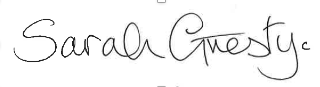 Signed Date of last review 21/07/22	 (Recruiting Manager)[Type in details]Person SpecificationPerson SpecificationPerson SpecificationMeans of Testing - A=application I=interview T=selection taskMeans of Testing - A=application I=interview T=selection taskMeans of Testing - A=application I=interview T=selection taskUndergraduate degree in fashion print or associated subject.ASpecialist Knowledge/ QualificationsHigher degree (e.g. MA) in fashion print or associated subject (Desirable).APhD or Higher level research degree (Desirable).ATeaching qualification (PG Cert or equivalent) (Desirable).AMember of the Higher Education Academy (Desirable).Understanding of fashion print as part of broader design practicesA AITeachingExperience of teaching & assessment in a higher education environment (permanent, fractional, or hourly paid contract).Applies an inquiring, innovative and reflexive approach to teaching.Considers equality, diversity and inclusivity in all aspects of teaching and assessment.Shows commitment to understanding the range of students’ experiences within a course.ATIIAIALeadership, Management and TeamworkCollaborates and works effectively within team and across different professional groups.Works effectively and respectfully with a wide range of people.Fosters inclusive and constructive teamwork and problem-solving.IAIAIAResearch, Knowledge Exchange and Professional PracticeEvidence of research, knowledge exchange and/ or professional practice that contributes to the advancement of fashion print activity and is relevant to the goals of the Programme, College and University.Evidence of using contacts within subject peer group to develop partnerships or collaboration.Familiar with debates and research relating to decolonising the curriculum and awarding gaps within the HE Sector.IAIAIAPlanning and Managing ResourcesPlans, prioritises and manages resources effectively to achieve objectives. IA